ПОЛОЖЕНИЕо проведении Чемпионата и Первенства Москвы по подводному спорту(группа спортивных дисциплин – плавание в ластах,
плавание в классических ластах, ныряние в ластах в длину)12 февраля 2023 года(реестровый номер соревнования – 62502/62719)Москва1. Общие положения1.1.	Чемпионат и Первенство города Москвы по подводному спорту (далее – «Мероприятие») проводят в соответствии с данным Положением и на основании следующих документов:-	«Единый календарный план физкультурных, спортивных и массовых спортивно-зрелищных мероприятий города Москвы на 2023 год»(далее – «ЕКП»), утверждённый Департаментом спорта города Москвы (далее – «Москомспорт»). Реестровый номер соревнования – 62502/62719;-	«Положение об официальных городских спортивных мероприятиях по подводному спорту на 2023 год» (далее – «Положение»), утверждённое Москомспортом;-	«Правила вида спорта «Подводный спорт» (номер-код 146 000 8511 Я), утверждённые приказом Министерства спорта Российской Федерации (далее – «Минспорт России» от 27 апреля 2018 года № 416 с изменениями, внесёнными приказом Минспорта России от 02 сентября 2019 года № 714 (далее – «Правила соревнований») (группа спортивных дисциплин: плавание в ластах, плавание в классических ластах, ныряние в ластах в длину).1.2.	Мероприятие проводит Региональная общественная организация «Московская федерация подводного спорта» (далее – «МФПС») (распоряжение Москомспорта об аккредитации федерации от 22 марта 2022 г. года № 80).1.3.	Мероприятие проводят с целью развития подводного спорта среди молодёжи.Задачи Мероприятия:-	пропаганда здорового образа жизни;-	популяризация подводного спорта как одного из видов спорта и физической культуры;-	повышение спортивного мастерства и выполнение квалификационных нормативов;-	выявление лучших спортсменов;-	формирование сборной команды города Москвы для участия в региональных, всероссийских и международных соревнованиях по подводному спорту.1.4.	В соответствии с настоящим Положением запрещено оказывать противоправное влияние на результаты спортивных соревнований. Противоправным влиянием на результат официального спортивного соревнования признают совершение в целях достижения заранее определённого результата или исхода этого соревнования хотя бы одного из следующих деяний:-	подкуп спортсменов, спортивных судей, тренеров, руководителей спортивных команд, других участников или организаторов официального спортивного соревнования (в том числе их работников), принуждение или склонение указанных лиц к оказанию такого влияния или совершение этих действий по предварительному сговору с указанными лицами;-	получение спортсменами, спортивными судьями, тренерами, руководителями спортивных команд, другими участниками или организаторами официального спортивного соревнования (в том числе их работниками) денег, ценных бумаг, иного имущества, пользование указанными лицами услугами имущественного характера, извлечение ими других выгод и преимуществ или их предварительный сговор.Запрещено участие в азартных играх в букмекерских конторах и тотализаторах путём заключения пари (пункт 3 части 4 статьи 26.2 Федерального закона от 04 декабря 2007 года № 329-ФЗ «О физической культуре и спорте в Российской Федерации»"):–	для спортсменов - на официальные спортивные соревнования по виду или видам спорта, по которым они участвуют в соответствующих официальных спортивных соревнованиях;–	для спортивных судей - на официальные спортивные соревнования по виду или видам спорта, по которым они обеспечивают соблюдение правил вида или видов спорта и положений (регламентов) о соответствующих официальных спортивных соревнованиях;–	для тренеров - на официальные спортивные соревнования по виду или видам спорта, по которым они проводят тренировочные мероприятия и осуществляют руководство состязательной деятельностью спортсменов, участвующих в соответствующих официальных спортивных соревнованиях;–	для руководителей спортивных команд - на спортивные официальные соревнования по виду или видам спорта, по которым руководимые ими спортивные команды участвуют в соответствующих официальных спортивных соревнованиях;–	для других участников официальных спортивных соревнований – на официальные спортивные соревнования по виду или видам спорта, по которым они участвуют в соответствующих официальных спортивных соревнованиях;–	для спортивных агентов - на официальные спортивные соревнования по виду спорта, в котором они осуществляют свою деятельность.Предотвращение противоправного влияния на результаты официального спортивного соревнования и борьбу с ним осуществляют в соответствии Уголовным кодексом Российской Федерации, иными нормативными правовыми актами Российской Федерации, а также в соответствии с нормами, утверждёнными спортивными общероссийскими федерациями.1.5.	Мероприятие проводится без зрителей.2. ПРАВА И ОБЯЗАННОСТИ ОРГАНИЗАТОРОВ2.1.	Общее руководство по организации и проведению Мероприятия осуществляет МФПС. Непосредственное проведение Мероприятия возложено на судейскую коллегию соревнования, утверждённую МФПС.2.2.	Ответственность за соблюдение Правил соревнований и соответствие квалификации участников настоящему Положению, возложена на судейскую коллегию и лично на главного судью соревнования.2.3.	Ответственность за соблюдение медицинских требований и оказание медицинской помощи возложена на заместителя главного судьи (врача) соревнования.3. Обеспечение безопасности участников3.1.	Обеспечение безопасности участников осуществляют в соответствии со следующими нормативно-правовыми актами:-	Временным положением о порядке организации и проведения массовых культурно-просветительных, театрально-зрелищных, спортивных и рекламных мероприятий в городе Москве, утверждённым распоряжением Мэра Москвы от 05 октября 2000 года 1054-РМ (в редакции от 18 сентября 2015 года № 703-РМ);-	Приказом Москомспорта от 08 августа 2003 года № 627-а «Об усилении общественной безопасности в учреждениях, подведомственных Москомспорту»;-	Постановлением Правительства РФ от 18 апреля 2014 года № 353 «Об утверждении Правил обеспечения безопасности при проведении официальных спортивных соревнований»;-	Приказом Минздрава России от 01 марта 2016 года № 134-н «О Порядке организации оказания медицинской помощи лицам, занимающимся физической культурой и спортом (в том числе при подготовке и проведении физкультурных мероприятий и спортивных мероприятий), включая порядок медицинского осмотра лиц, желающих пройти спортивную подготовку, заниматься физической культурой и спортом в организациях и (или) выполнить нормативы испытаний (тестов) Всероссийского физкультурно-спортивного комплекса "Готов к труду и обороне»;-	Иными распорядительными документами по вопросам обеспечения общественной безопасности при проведении спортивного соревнования.3.2.	Обязательно наличие квалифицированного медицинского персонала для оказания медицинской помощи в период проведения Мероприятия.3.3.	Оказание скорой медицинской помощи и оформление медицинского заключения по допуску участников к Мероприятию осуществляется в соответствии с приказом Министерства здравоохранения России от 23 октября 2020 года № 1144н «Об утверждении порядка организации оказания медицинской помощи лицам, занимающимся физической культурой и спортом (в том числе при подготовке и проведении физкультурных мероприятий и спортивных мероприятий), включая порядок медицинского осмотра лиц, желающих пройти спортивную подготовку, заниматься физической культурой и спортом в организациях и (или) выполнить нормативы испытаний (тестов) Всероссийского физкультурно-спортивного комплекса «Готов к труду и обороне» (ГТО)» и форм медицинских заключений о допуске к участию в физкультурных и спортивных мероприятиях.3.4.	Место проведения Мероприятия должно отвечать требованиям соответствующих нормативно-правовых актов, действующих на территории Российской Федерации и направленных на обеспечение общественного порядка и безопасности участников, и имеет паспорт готовности спортивного сооружения к проведению мероприятий.3.5.	К участию в Мероприятии допускают спортсменов, имеющие договор (оригинал) или именной сертификат к коллективному договору (оригинал) о страховании от несчастных случаев, ущерба жизни и здоровья, которые представляют в судейскую коллегию и на комиссию по допуску (далее – «Комиссия»). Страхование участников производят за счёт командирующих организаций.3.6.	Каждый участник соревнования должен иметь медицинский допуск в зачётной квалификационной книжке спортсмена или оригинале именной заявки.3.7.	Каждый участник, тренер и представитель делегации обязан соблюдать требования о запрете применения допинговых средств и методов в соответствии с «Общероссийскими антидопинговыми правилами», утверждёнными приказом Министерства спорта Российской Федерации № 947 от 09 августа 2016 года «Об утверждении Общероссийских антидопинговых правил», и требованиями Всемирного антидопингового агентства.В соответствии с Кодексом WADA, всемирной антидопинговой Конвенцией ЮНЕСКО и антидопинговыми правилами CMAS недопустимо применение запрещённых субстанций по медицинским показаниям без надлежащего оформления формуляров терапевтического исключения (TUE). Неправильное или несвоевременное оформление формуляров влечёт за собой отстранение спортсмена от участия в соревновании с последующей дисквалификацией.3.8.	Участники и гости Мероприятия обязаны строго соблюдать Правила соревнований и Правила посещения плавательного бассейна, в котором проходит Мероприятие.5. ОБЩИЕ СВЕДЕНИЯ О СПОРТИВНОМ МЕРОПРИЯТИИ5.1.	Место проведения соревнования.Мероприятие проводится на базе Центра современного пятиборья «Северный» по адресу г. Москва, ул. Арсюкова д. 11.телефон +7 (499) 444 14 78 доб 5260Проезд – м. Алтуфьево, авт. 909, т78.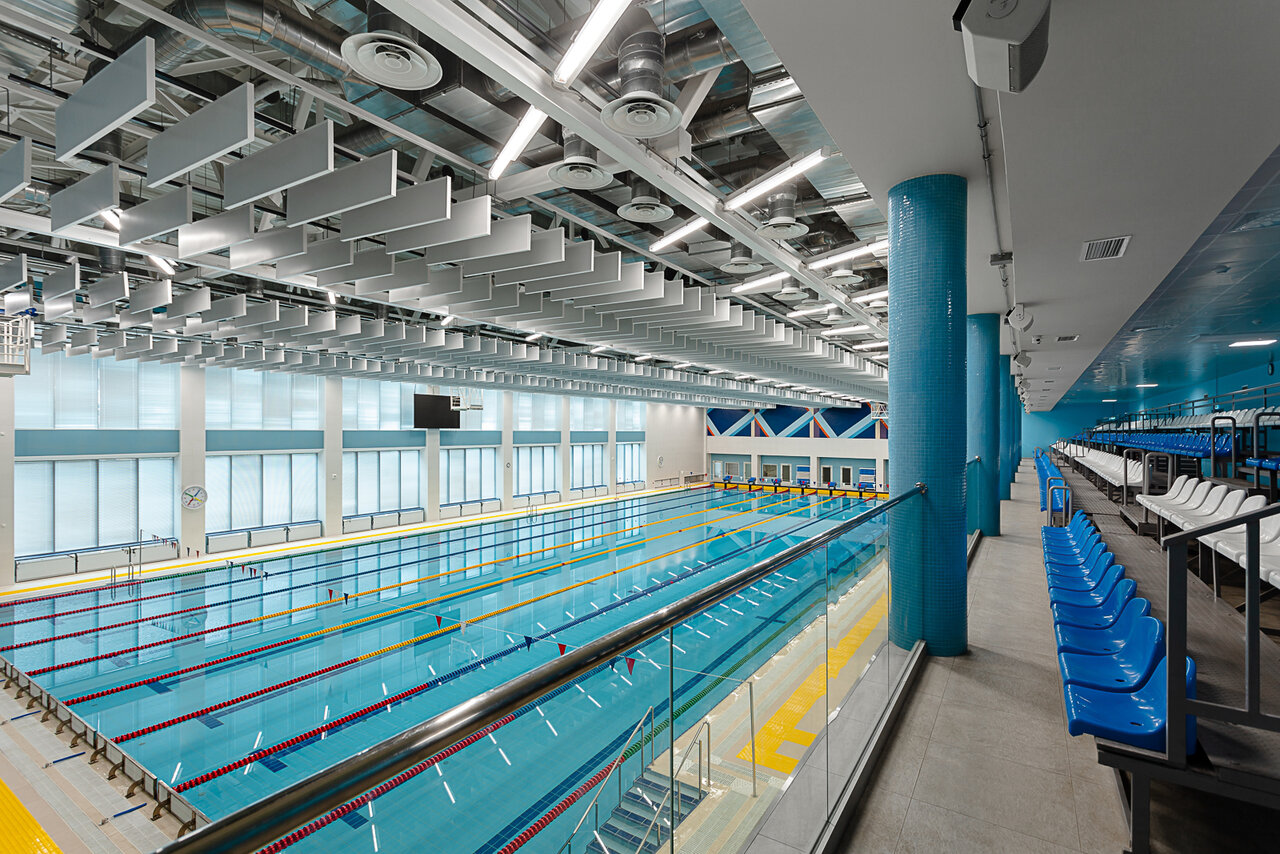 бассейн 50 метров, закрытый, глубина 2 метра, температура воды 27º С. Используется электронная система фиксации времени SEIKO5.2.	Сроки проведения соревнования – 12 февраля 2023 года.Мандатная комиссия - 830 – 930Проход участников в бассейн 945, разминка в 1000, Парад открытия 1045Начало соревнований в 1100.5.3.	Соревнование – личное.5.4.	Планируемое количество участников – 250 человек.5.5.	Спортивные организации имеют право заявить на Мероприятие только одну команду.5.6.	Состав команды – 25спортсменов (независимо от пола и возраста), 1 (Один) тренер, 1 (Один) представитель, 1 (Один) судья.Спортсмен может быть заявлен на 3 (Три) индивидуальных вида программы, а также для участия в эстафете.5.7.	Ссылка на страницу соревнования в информационно-телекоммуникационной сети «Интернет» – www.mfps-info.ru.Дополнительная информация указана в Приложении 1.6. ТРЕБОВАНИЯ К УЧАСТНИКАМ И УСЛОВИЯ ИХ ДОПУСКА6.1.	К участию в Мероприятии допускают спортсменов города Москвы при наличии допуска врача к соревнованиям. В соревнованиях также могут принять участие спортсмены из других субъектов РФ по согласованию с МФПС.6.2.	К участию в соревнованиях допускают спортсменов по возрастным группам.Возраст участников определяют по году рождения.6.3.	Организатор имеет право ограничить максимальное количество участников.7. ЗАЯВКИ НА УЧАСТИЕ7.1.	Предварительные заявки по форме (Приложение 2) отправляют в МФПС на электронный адрес: mfps-info@mail.ru и главному секретарю reg@спортюг.рф до 20 января 2023 года. На основании предварительной заявки будет сформирована база участников.7.2.	Техническая заявка должна быть отправлена в формате splash / lenox до 27 января 2023 года на электронный адрес: reg@спортюг.рф (результаты указывать для 50-метрового бассейна).7.3.	Работа Комиссии и совещание представителей команд будут проходить 12 февраля 2023 года (воскресение) в 930 по адресу г. Москва, ул. Арсюкова д.11.7.4.	Перечень документов для предоставления в Комиссию:-	заявка по форме Приложение 3, заверенная:–	подписью врача по спортивной медицине, его личной печатью и печатью медицинской организации, имеющей лицензию на осуществление медицинской деятельности, предусматривающей работы (услуги) по лечебной физкультуре и спортивной медицине–	руководителем и представителем спортивной организации (с печатями)–	оригинал заявки сдают в Комиссию вместе с копиями, представленных индивидуальных медицинских заключений при наличии таковых–	свидетельство о рождении либо паспорт с отметкой о месте регистрации (копия);–	согласие на обработку персональных данных по форме Приложение 4 (оригинал сдают в Комиссию);–	зачётная квалификационная книжка спортсмена (с действующей спортивной квалификацией и отметкой врача о допуске к соревнованиям) (оригинал);–	договор о страховании от несчастного случая на период проведения Кубка (оригинал);–	полис обязательного медицинского страхования (ОМС) (копия);–	активная регистрация в базе данных МФПС.7.5.	После окончания работы Комиссии представители команд не имеют право вносить изменения в заявленные виды программы, а также заявлять дополнительные виды программы.8. УСЛОВИЯ ПОДВЕДЕНИЯ ИТОГОВ8.1.	Распределение мест в индивидуальных видах программы определяют в каждой возрастной группе по каждому виду программы отдельно среди женщин и мужчин по показанному результату. В случае равенства результатов спортсмены занимают в протоколе одно и то же место.8.2.	Распределение мест в командных видах программы определяют в каждой возрастной группе по каждому виду программы по показанному результату. В случае равенства результатов команды занимают в протоколе одно и то же место.8.3.	Общекомандный зачёт не предусмотрен.9. НАГРАЖДЕНИЕ ПОБЕДИТЕЛЕЙ И ПРИЗЁРОВ9.1.	Победителей и призёров в индивидуальных видах программы определяют в каждой возрастной группе отдельно среди женщин и мужчин и награждают медалями и дипломами. При участии менее 3 (Трёх) спортсменов в виде программы в своих возрастных группах, награждение не проводят.9.2.	Победителей и призёров в командных видах программы определяют в каждой возрастной группе отдельно по каждому виду программы и награждают медалями и дипломами. При участии менее 4 (Четырёх) команд в виде программы в своих возрастных группах, награждение не проводят.9.3.	Награждение в индивидуальных видах программы проводят по возрастным группам.9.4.	Медали и грамоты: 68 (Шестьдесят восемь) комплектов в индивидуальных видах программы и эстафетах.10. УСЛОВИЯ ФИНАНСИРОВАНИЯ10.1.	Финансирование Мероприятия происходит в соответствии с Приложением 5 к настоящему Положению.Данный Регламент является официальным вызовом на соревнованиеПриложение 1Программа соревнованийОчерёдность видов программы соревнованийВо всех видах программы сразу проводят финальные заплывы.Слабейший заплыв стартует первым.Приложение 2Заявка предварительная на участие в соревнованииЧемпионат и Первенство города Москвы по подводному спорту(группа спортивных дисциплин – плавание в ластах, плавание в классических ластах, ныряние в ластах в длину)женщины, мужчины, юниорки, юниоры, девушки, юноши, девочки, мальчики(9 лет и старше)12 февраля 2023 годаЦентр современного пятиборья «Северный»(50 метров)от ________________________________________________________________________________(официальное название организации, город)________________________________________________________________________________ТренерПредставитель командыРуководитель организацииПриложение 3Заявка именная на участие в соревнованииЧемпионат и Первенство города Москвы по подводному спорту(группа спортивных дисциплин – плавание в ластах, плавание в классических ластах, ныряние в ластах в длину)женщины, мужчины, юниорки, юниоры, девушки, юноши, девочки, мальчики (9 лет и старше)12 февраля 2023 годаЦентр современного пятиборья «Северный»(50метров)Спортивная делегация  __________________________________________________________________________________________________ Руководитель организации			_______________________________	/_____________________/м.п.Указанные в настоящей заявке	___ (______________________) спортсменов по состоянию здоровья допущены к участию в соревнованияхВрач		___________________	/_____________________/		«___» __________________ 2023 годам.п.Официальный представитель делегации	____________________	/_____________________/Приложение 4СОГЛАСИЕна обработку персональных данныхучастника спортивных соревнований по подводному спорту регионального уровня
(чемпионат, кубок, первенство Москвы)(в соответствии с требованиями Федерального закона от 27.07.2006 года № 152-ФЗ «О персональных данных»)Я, ________________________________________________________________________________________________,(фамилия, имя, отчество)Дата рождения _____________________, зарегистрирован по адресу: _________________________________________________________________________________________________________________________________________,паспорт: серия ___________, № _____________, выдан (кем, когда) ___________________________________________________________________________________________________________________________________________,даю организатору спортивных соревнований - Региональной общественной организации «Московской федерации подводного спорта» (далее – «МФПС»), а также организациям, уполномоченным МФПС проводить спортивные соревнования, своё согласие на обработку персональных данных моих / моего ребёнка (подопечного) (для несовершеннолетних) ___________________________________________________________________________(фамилия, имя, отчество несовершеннолетнего)___________________________________________________________, дата рождения _________________________,зарегистрированного по адресу: ______________________________________________________________________________________________________________________ приходящегося мне _________________________________,(сын, дочь и так далее)__________________________________________________________________________________________________,(в случае опекунства указать реквизиты документа, на основании которого осуществляется опека или попечительство)в целях организации, проведения, участия, подведения итогов спортивных соревнований по подводному спорту регионального уровня, организуемых МФПС, и подтверждаю, что с «Положением об официальных городских спортивных мероприятиях по подводному спорту на 2023 год» и регламентом спортивных соревнований ознакомлен (-на).Настоящее согласие предоставляется на осуществление действий в отношении персональных данных моих/моего ребёнка (подопечного), которые необходимы или желаемы для достижения указанных выше целей, включая сбор, систематизацию, накопление, хранение, уточнение (обновление, изменение), использование, распространение (в том числе передачу третьим лицам), пересылку по электронной почте, обезличивание, блокирование, публикацию в сети «Интернет», а также осуществление иных действий с персональными данными, предусмотренных законодательством Российской Федерации.Настоящим я даю согласие на обработку следующих персональных данных моих/моего ребёнка (подопечного) для организации работы комиссии по допуску участников, заполнения протоколов взвешивания участников соревнований, ведения протоколов хода соревнований, подведения итогов соревнований, заполнения грамот и дипломов призёров и победителей, ведомостей выдачи призов, возможности использования официальных протоколов соревнований, выдачи документов об участии в соревнованиях и присвоения спортивной квалификации: фамилия, имя, отчество;  пол;  число, месяц, год рождения;  гражданство;  адрес проживания (регистрации);  серия, номер основного документа, удостоверяющего личность;  данные полиса обязательного медицинского страхования,  данные медицинских осмотров, заключений и рекомендаций врачей, данные о хронических заболеваниях;  спортивный разряд, звание;  адрес электронной почты и номер телефона,  фото и видеосъёмка в рамках подготовки и участия в соревнованиях,  название и номер спортивной организации;  результат участия в спортивных соревнованиях (в том числе протокол и заявки на участие).Я согласен (-на), что обработка персональных данных может осуществляться как с использованием автоматизированных средств, так и без таковых.Согласие на обработку персональных данных моих / моего ребёнка (подопечного) действует с даты его подписания до даты отзыва, если иное не предусмотрено законодательством Российской Федерации.Я уведомлён (-на) о своём праве отозвать настоящее согласие в любое время. Отзыв производится по моему письменному заявлению в адрес МФПС в порядке, определенном законодательством Российской Федерации.Я подтверждаю, что, давая настоящее согласие, я действую по своей воле и в интересах своих / своего ребёнка, родителем (законным представителем) которого я являюсь.«____» _____________ 202_ года	______________________ / ________________________________________(подпись)				(расшифровка подписи)Приложение 5Финансирование проведения соревнований происходит за счет целевых взносов участников или их представителей.Целевой взнос за каждого участника составляет 1 500 (одна тысяча пятьсот) рублей. Средства должны быть перечислены до 08 февраля 2023 года.Реквизиты для перечисления взноса за участие в соревнованииПолучатель:	РОО Московская федерация подводного спортаОГРН	1117799023396ИНН	7733190387Номер счета	40703810700000000256Наименование банка	АО «РАЙФФАЙЗЕНБАНК»БИК		044525700Кор. Счет №	30101810200000000700Назначение платежа:	Целевой взнос от _____________«УТВЕРЖДАЮ»ПрезидентРегиональной общественной организации «Московская федерация подводного спорта»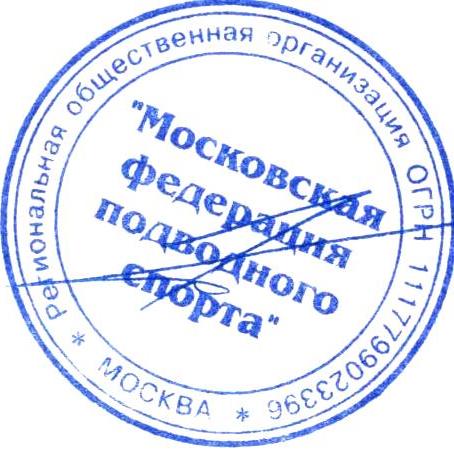 ____________________________Т.В. Морозов« 29 » декабря 2022 годаГруппа возрастная
(обозначение)Группа возрастная
(обозначение)Возраст
/ категории /Год рождения
для соревнований
в 2023 годуГод рождения
для соревнований
в 2023 годуГод рождения
для соревнований
в 2023 годуУровень спортивной квалификации(не ниже)118+18 лет и старше2005истаршенет требований118+/ женщины, мужчины /2005истаршенет требований214-1714-17 лет2009-2006нет требований214-17/ юниорки, юниоры /2009-2006нет требований312-1312-13 лет2011-2010нет требований312-13/ девушки, юноши /2011-2010нет требований49-119-11 лет2014-2012нет требований49-11/ девочки, мальчики /2014-2012нет требованийГруппаГод рождения (возраст, лет)
/ категория /Год рождения (возраст, лет)
/ категория /Год рождения (возраст, лет)
/ категория /Год рождения (возраст, лет)
/ категория /12005 и старше	(18 лет и старше)2005 и старше	(18 лет и старше)2005 и старше	(18 лет и старше)2005 и старше	(18 лет и старше)1/ женщины // женщины // мужчины // мужчины /22009-2006		(14-17 лет)2009-2006		(14-17 лет)2009-2006		(14-17 лет)2009-2006		(14-17 лет)2/ юниорки // юниорки // юниоры // юниоры /32011-2010		(12-13 лет)2011-2010		(12-13 лет)2011-2010		(12-13 лет)2011-2010		(12-13 лет)3/ девушки // девушки // юноши // юноши /42014-2012		(9-11 лет)2014-2012		(9-11 лет)2014-2012		(9-11 лет)2014-2012		(9-11 лет)4/ девочки // девочки // мальчики // мальчики /ДатаВозрастная группа
(категории)Спортивная дисциплина Вид программы соревнований по ВРВСНомер-код по ВРВС5.02.2023 года18 лет и старше (женщины, мужчины)14-17 лет (юниорки, юниоры)12-13 лет (девушки, юноши)9-11 лет (девочки, мальчики)плавание в классических ластахплавание в классических ластах – 50м1460241811Я5.02.2023 года18 лет и старше (женщины, мужчины)14-17 лет (юниорки, юниоры)12-13 лет (девушки, юноши)9-11 лет (девочки, мальчики)плавание в классических ластахплавание в классических ластах – 100м1460251811Я5.02.2023 года18 лет и старше (женщины, мужчины)14-17 лет (юниорки, юниоры)12-13 лет (девушки, юноши)9-11 лет (девочки, мальчики)плавание в классических ластахплавание в классических ластах - 200м1460261811Я5.02.2023 года18 лет и старше (женщины, мужчины)14-17 лет (юниорки, юниоры)12-13 лет (девушки, юноши)9-11 лет (девочки, мальчики)плавание в классических ластахплавание в классических ластах- 400 м1460261811Я5.02.2023 года18 лет и старше (женщины, мужчины)14-17 лет (юниорки, юниоры)12-13 лет (девушки, юноши)9-11 лет (девочки, мальчики)плавание в ластахплавание в ластах – 50м1460081811Я5.02.2023 года18 лет и старше (женщины, мужчины)14-17 лет (юниорки, юниоры)12-13 лет (девушки, юноши)9-11 лет (девочки, мальчики)плавание в ластахплавание в ластах – 100м1460091811Я5.02.2023 года18 лет и старше (женщины, мужчины)14-17 лет (юниорки, юниоры)12-13 лет (девушки, юноши)9-11 лет (девочки, мальчики)плавание в ластахплавание в ластах – 200м1460101811Я5.02.2023 года18 лет и старше (женщины, мужчины)14-17 лет (юниорки, юниоры)12-13 лет (девушки, юноши)9-11 лет (девочки, мальчики)плавание в ластахплавание в ластах – 400м1460101811Я5.02.2023 года18 лет и старше (женщины, мужчины)14-17 лет (юниорки, юниоры)ныряние в ластах в длинуныряние в ластах в длину – 50м1460171811ЯПрограмма соревнованийПрограмма соревнованийУчастникиУчастникиномервидвозраст, летКатегорияномервидвозраст, летКатегория12.02.2023 года12.02.2023 года12.02.2023 года12.02.2023 года1Плавание в классических ластах – 50 м9+женщины2Плавание в классических ластах – 50 м9+мужчины3Плавание в ластах – 50м9+женщины4Плавание в ластах – 50м9+мужчины5Ныряние в ластах в длину – 50м14+женщины6Ныряние в ластах в длину – 50м14+мужчиныНаграждениеНаграждениеНаграждениеНаграждение7Плавание в классических ластах - 100м9+женщины8Плавание в классических ластах - 100м9+мужчины9Плавание в ластах – 100м9+женщины10Плавание в ластах – 100м9+мужчиныНаграждениеНаграждениеНаграждениеНаграждение11Плавание в классических ластах – 200м9+женщины12Плавание в классических ластах – 200м9+мужчины13Плавание в ластах – 200м9+женщины14Плавание в ластах – 200м9+мужчины15Плавание в классических ластах – 400м9+женщины16Плавание в классических ластах – 400м9+мужчины17Плавание в ластах – 400м9+женщины18Плавание в ластах – 400м9+мужчиныНаграждениеНаграждениеНаграждениеНаграждение№ п/пФамилия, Имя, ОтчествоспортсменаПолДата рождения (00.00.0000)Квали-фикация спортивнаяГруппа возрастная (1, 2, 3, 4)12345678910111213141516171819202122232425№ п/пФамилия, Имя, ОтчествоДата рожденияКвали-фикация спортив-наяID ИАСПринадлежность к спортивной организацииВедомствоФамилия и
инициалы тренераВиза врача
(подпись и печать)1234567891.2.3.4.5.6.7.8.9.10.11.12.13.14.15.16.17.18.19.20.21.22.23.24.25.Тренеры:1.2.3.Судьи:1.2.3.